Sega citronkakor med sötpotatis och honung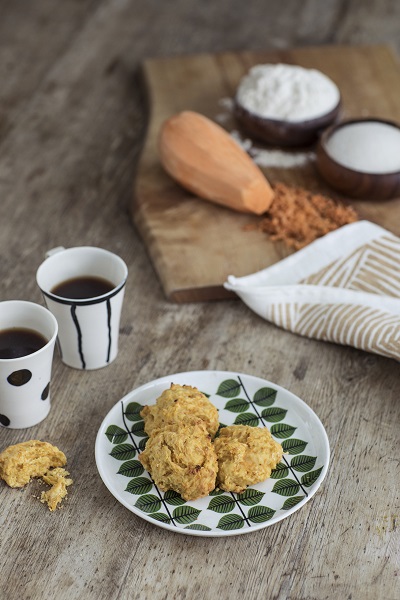 Ingredienser till 4 portioner:200 g sötpotatis från USA50 g smör, rumsvarmt1 dl strösocker1 ägg2 msk honung1 tsk finrivet citronskal4–5 dl vetemjöl1 tsk bakpulver1 krm saltGör så här: Värm ugnen till 200 grader.Skala och grovriv sötpotatisen.Rör smör och socker poröst i en bunke. Tillsätt sötpotatis, ägg, honung och finrivet citronskal.Blanda alla torra ingredienser i en annan bunke. Tillsätt sedan ner dessa i smeten.Lägg bakplåtspapper på en plåt. Klicka ut små klickar av smeten på plåten. Platta till kakorna något.Grädda mitt i ugnen 10 –15 min, tills kakorna är ljusbruna. Låt svalna på plåten och lägg sedan över på ett galler. 